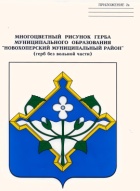 СОВЕТ НАРОДНЫХ ДЕПУТАТОВ НОВОХОПЁРСКОГО МУНИЦИПАЛЬНОГО РАЙОНАВОРОНЕЖСКОЙ ОБЛАСТИСЕДЬМОГО СОЗЫВАРЕШЕНИЕ«27» октября 2023 года № 116                          г.НовохопёрскО внесении изменений в решение Совета народных депутатов Новохопёрского муниципального района Воронежской области от 17.11.2021г. № 287 «Об утверждении Положения по осуществлению муниципального контроля в области охраны и использования особо охраняемых природных территорий местного значения на территории Новохопёрского муниципального района Воронежской области»В соответствии с пунктом 9, подпунктом 3 пункта 10 статьи 23 Федерального закона от 31 июля 2020 года № 248-ФЗ «О государственном контроле (надзоре) и муниципальном контроле в Российской Федерации», Совет народных депутатов Новохопёрского муниципального района Воронежской областиРЕШИЛ:1. Внести в Положения по осуществлению муниципального контроля в области охраны и использования особо охраняемых природных территорий местного значения на территории Новохопёрского муниципального района Воронежской области, утвержденное решением Совета народных депутатов Новохопёрского муниципального района Воронежской области шестого созыва от 17.11.2021г. № 287 (в редакции от 26.08.2022 № 368, от 26.10.2022 № 23, от 20.12.2022 № 36, от 10.04.2023 № 67) (далее – Положение) следующие изменения:1.1. Пункт 2.1. Положения, изложить в следующей редакции:«При осуществлении муниципального контроля не применяется система оценки и управления рисками, в связи с этим плановые контрольные (надзорные) мероприятия не проводятся (п.2 ст. 61 Федерального закона от «О государственном контроле (надзоре) и муниципальном контроле в Российской Федерации»).Индикатором риска нарушения обязательных требований является соответствие или отклонение от параметров объекта контроля, которые сами по себе не являются нарушениями обязательных требований, но с высокой степенью вероятности свидетельствуют о наличии таких нарушений и риска причинения вреда (ущерба) охраняемым законом ценностям.Индикаторы риска нарушения обязательных требований используются в целях оценки риска причинения вреда (ущерба) при принятии решения о проведении и выборе Контрольным органом вида внепланового контрольного мероприятия.Перечень индикаторов риска нарушения обязательных требований, применяемых для определения необходимости проведения внеплановых контрольных (надзорных) мероприятий при осуществлении муниципального контроля в области охраны и использования особо охраняемых природных территорий местного значения на территории Новохопёрского муниципального района Воронежской области установлен приложением 2 к настоящему Положению.Оценка результативности и эффективности осуществления муниципального контроля на территории Новохопёрского муниципального района осуществляется на основании ключевых показателей, являющихся приложением к настоящему Положению.».1.2. Дополнить Положение Приложением № 2, согласно приложению к настоящему решению.2. Настоящее решение вступает в силу со дня его официального опубликования.Глава муниципального района                                                               В.В. КоролевПредседатель Совета народныхдепутатов муниципального района						С.А. КозыреваПриложениек решению Совета народных депутатов Новохопёрского муниципального района Воронежской областиот «27» октября 2023г. №116Приложение № 2к Положению по осуществлению муниципального контроля в области охраны и использования особо охраняемых природных территорий местного значения на территории Новохопёрского муниципального района Воронежской областиПЕРЕЧЕНЬиндикаторов риска нарушения обязательных требований, применяемых для определения необходимости проведения внеплановых контрольных (надзорных) мероприятий при осуществлении муниципального контроля в области охраны и использования особо охраняемых природных территорий местного значения на территории Новохопёрского муниципального района Воронежской области1. Выявление при проведении контрольных мероприятий без взаимодействия с контролируемым лицом признаков, свидетельствующих о нарушении установленного режима или иных правил охраны и использования окружающей среды и природных ресурсов на особо охраняемых природных территориях местного значения на территории Новохопёрского муниципального района Воронежской области либо в их охранных зонах.2. Поступление информации от граждан, учреждений о проезде, стоянке транспортных средств на особо охраняемой природной территории, наличии на ней мест несанкционированного размещения отходов.